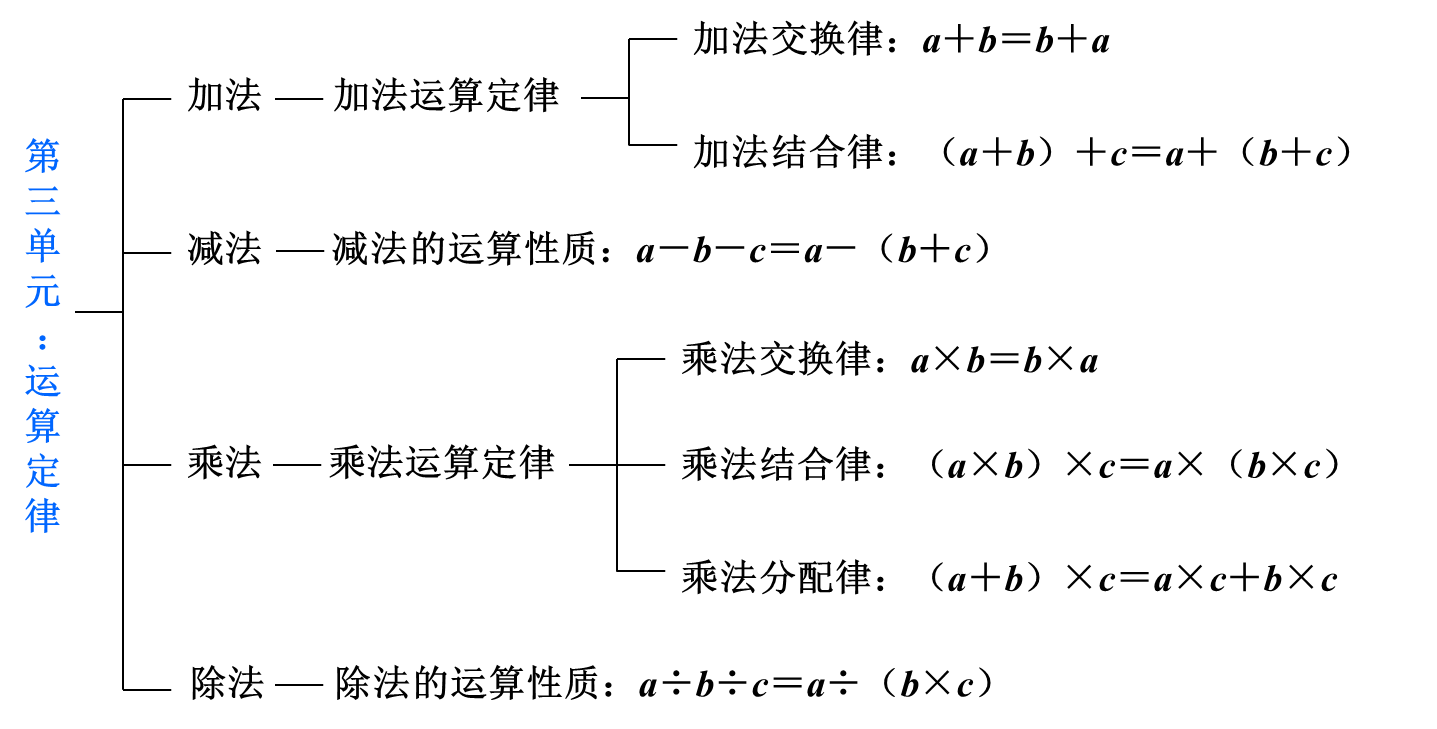 第三单元重点掌握：1、加法和乘法的运算定律。2、能够结合运算定律的学习进行一些简便运算。单元知识点具体内容第一单元四则运算加法的意义和各部分间的关系把两个数合并成一个数的运算，叫做加法。和＝加数＋加数；加数＝和－另一个加数。第一单元四则运算减法的意义和各部分间的关系已知两个数的和与其中的一个加数，求另一个加数的运算，叫做减法。差＝被减数－减数；减数＝被减数－差；被减数＝减数＋差。第一单元四则运算乘法的意义和各部分间的关系求几个相同加数的和的简便运算，叫做乘法。积＝因数×因数；因数＝积÷另一个因数。第一单元四则运算除法的意义和各部分间的关系已知两个因数的积与其中一个因数，求另一个因数的运算，叫做除法。商＝被除数÷除数；除数＝被除数÷商；被除数＝商×除数。第一单元四则运算四则混合运算的顺序1. 在没有括号的算式里，只有加、减法或只有乘、除法，都要从左往右依次计算；如果有乘、除法，又有加、减法，先乘、除后加、减。2. 在有括号的算式里，先算小括号里面的，再算中括号里面的。第一单元四则运算有关“0”的运算一个数加上0，还得原数；被减数等于减数，差是0；一个数和0相乘，仍得0；0除以一个非0的数，还得0。（0不能做除数）